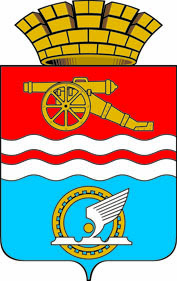 СВЕРДЛОВСКАЯ ОБЛАСТЬАДМИНИСТРАЦИЯ КАМЕНСК-УРАЛЬСКОГО ГОРОДСКОГО ОКРУГАПОСТАНОВЛЕНИЕот 07.04.2022   № 207 Об установлении особого противопожарного режима на территории Каменск-Уральского городского округаВ связи с повышением пожарной опасности, увеличением количества пожаров и гибели людей при пожарах на территории Каменск-Уральского городского округа и в соответствии с федеральными законами от 06 октября 2003 года № 131-ФЗ «Об общих принципах организации местного самоуправления в Российской Федерации», от 21 декабря 1994 года № 69-ФЗ «О пожарной безопасности», Законом Свердловской области от 15.07.2005      № 82-ОЗ «Об обеспечении пожарной безопасности на территории Свердловской области», Уставом муниципального образования Каменск-Уральский городской округ Свердловской области, постановлением Администрации города Каменска-Уральского от 31.08.2016   № 1223 «Об утверждении Порядка установления особого противопожарного режима на территории муниципального образования город Каменск-Уральский», протоколом комиссии по предупреждению и ликвидации чрезвычайных ситуаций и обеспечению пожарной безопасности Каменск-Уральского городского округа от 31.03.2022 № 2,  в целях обеспечения пожарной безопасности на территории Каменск-Уральского городского округа, Администрация Каменск-Уральского городского округаПОСТАНОВЛЯЕТ:1. Установить на территории Каменск-Уральского городского округа особый противопожарный режим с 15.04.2022 и до особого распоряжения.2. Утвердить Перечень мероприятий, необходимых для проведения в период действия особого противопожарного режима на территории Каменск-Уральского городского округа (прилагается).3. Запретить гражданам, находящимся на территории Каменск-Уральского городского округа и учреждениям (организациям), осуществляющим свою деятельность на территории городского округа:1) разведение костров, сжигание отходов и мусора, проведение пожароопасных работ, в том числе на индивидуальных приусадебных участках и в садоводческих и огороднических некоммерческих товариществах;2) устройство свалок горючих и древесных отходов на любых территориях в границах городского округа;3) использовать противопожарные расстояния между зданиями, сооружениями и строениями для складирования материалов, оборудования и тары, для стоянки транспорта и строительства (установки);4) оставление емкостей с легковоспламеняющимися и горючими жидкостями, горючими газами на территориях, прилегающих к объектам, в том числе к жилым домам, а также к объектам садоводческих и огороднических некоммерческих товариществ.4. Ограничить пребывание граждан и проведение массовых мероприятий на территории городских лесов Каменск-Уральского городского округа.5. Продолжить работу по обследованию территорий на предмет выявления ветхих, заброшенных строений, несанкционированных свалок мусора и принятию мер по их сносу и ликвидации.6.  Опубликовать настоящее постановление в газете «Каменский рабочий» и разместить на официальном сайте муниципального образования.7.  Контроль выполнения настоящего постановления возложить на первого заместителя главы Администрации городского округа Башарина Д.В. ГлаваКаменск-Уральского городского округа                                       А.А. ГерасимовУТВЕРЖДЕНпостановлением Администрации Каменск-Уральского городского округа от  07.04.2022  № 207«Об установлении особого противопожарного режима на территории Каменск-Уральского городского округа»ПЕРЕЧЕНЬмероприятий, необходимых для проведения в период действия особого противопожарного режима на территории Каменск-Уральского городского округаВ рамках обеспечения особого противопожарного режима:1. Муниципальному казенному учреждению «Управление по делам гражданской обороны и чрезвычайным ситуациям города Каменска-Уральского» (Матвеенко Л.Н.):1.1 организовать через организации, осуществляющие деятельность по управлению многоквартирными домами, размещение информации о соблюдении мер пожарной безопасности на подъездах жилых домов;1.2 организовать размещение информации о соблюдении правил пожарной безопасности в средствах массовой информации;1.3 организовать силами Единой дежурно-диспетчерской службы Каменск-Уральского городского округа взаимодействие между всеми заинтересованными экстренными оперативными службами, организациями и предприятиями при возникновении чрезвычайных ситуаций природного и техногенного характера в период действия особого противопожарного режима;1.4 совместно с 63 пожарно-спасательным отрядом федеральной противопожарной службы государственной противопожарной службы Главного управления МЧС России по Свердловской области, МО МВД России «Каменск-Уральский», отделом надзорной деятельности и профилактической работы       г. Каменска-Уральского, Каменского городского округа Управления надзорной деятельности и профилактической работы Главного управления МЧС России по Свердловской области, Территориальным отраслевым исполнительным органом государственной власти Свердловской области – Управление социальной политики Министерства социальной политики Свердловской области №12 и другими заинтересованными учреждениями и организациями осуществлять профилактические рейды по местам проживания семей социального риска, многодетным семьям, людей пожилого возраста;1.5 в ходе проведения совместных профилактических рейдов разъяснять гражданам о необходимости установки автономных пожарных извещателей, особенно в местах проживания многодетных семей и социально незащищенных групп населения;1.6 проводить ежедневный анализ оперативной обстановки с пожарами на территории Каменск-Уральского городского округа и на основе анализа определять наиболее неблагоприятные территории, на которых необходимо сосредоточить максимальные усилия по проведению профилактической работы.2. Отделу информационно-аналитической работы и взаимодействия со средствами массовой информации Администрации Каменск-Уральского городского округа (Шеремет Е.Д.) обеспечить размещение в средствах массовой информации, осуществляющих свою деятельность на территории Каменск-Уральского городского округа, информации об установлении особого противопожарного режима, действиям населения при возникновении пожара и мерам пожарной безопасности, по выявленным нарушителям особого противопожарного режима.3. Главам территориальных органов Администрации Каменск-Уральского городского округа Администраций Красногорского  и Синарского районов:3.1. организовать уборку сухой травы и сухостоя, обеспечить своевременную очистку территорий в пределах противопожарных расстояний между зданиями, а также участков, прилегающих к жилым домам, дачным и иным постройкам от горючих отходов и мусора, ликвидацию несанкционированных свалок мусора на подведомственных территориях:3.2 провести встречи и собрания граждан по вопросам укомплектования первичными средствами пожаротушения индивидуальных жилых домов, распространить памятки  по пожарной профилактике;3.3 организовать проведение разъяснительной работы с населением по соблюдению правил пожарной безопасности, по недопущению сжигания мусора и порядку действий в случае возникновения пожара с привлечением председателей уличных комитетов, садоводческих товариществ;3.4 взять под личный контроль места проживания неблагополучных граждан и многодетных семей, провести обходы по проверке условий их проживания и соблюдения мер пожарной безопасности;3.5 организовать работу по своевременному предупреждению и выявлению возникновения очагов пожаров на территории населенных пунктов и территорий, прилегающих к городским лесам;3.6   активизировать работу по привлечению населения к проведению мероприятий пожарной безопасности.4. Муниципальному казённому учреждению «Управление городского хозяйства» (Барбицкий Я.Ю.):4.1 обеспечить содержание подъездных дорог, улиц, проездов к жилым домам и общественным зданиям, к источникам противопожарного водоснабжения свободными и пригодными для проезда пожарных машин.5. Рекомендовать 63 пожарно-спасательному отряду федеральной противопожарной службы Государственной противопожарной службы Главного управления МЧС России по Свердловской области (Давыдов И.Н.) организовать:5.1 организовать проверку наличия и состояния техники, привлекаемой для пожаротушения;5.2 организовать круглосуточное дежурство личного состава (персонала) пожарной охраны в соответствии с разрабатываемыми графиками;5.3 организовать ежесуточные дополнительные дневные и ночные проверки несения службы; 5.4. при необходимости проводить сбор свободных от несения службы работников (служащих) пожарной охраны;5.5 создать необходимый дополнительный резерв горюче-смазочных материалов и огнетушащих веществ;5.6 проводить ежедневный анализ складывающейся пожарной обстановки, заблаговременно спланировать создание группировки сил и средств для защиты населенных пунктов и объектов экономики от пожаров;5.7 организовать проведение работ по профилактике пожаров в частном жилом секторе с привлечением работников социальной защиты населения, председателей уличных комитетов.6. Рекомендовать отделу надзорной деятельности и профилактической работы г. Каменска-Уральского, Каменского городского округа Управления надзорной деятельности и профилактической работы Главного управления МЧС России по Свердловской области (Аверинский В.В.):6.1 усилить контроль соблюдения правил пожарной безопасности должностными лицами, руководителями предприятий, организаций и гражданами, используя представленные права в соответствии с законодательством Российской Федерации;6.2 обеспечить участие сотрудников отдела надзорной деятельности и профилактической работы в разъяснительной работе с населением о мерах пожарной безопасности.7. МО МВД России «Каменск-Уральский» (Дауров Р.К.) рекомендовать:7.1 принять меры по обеспечению беспрепятственного проезда пожарной техники к зданиям, сооружениям и источникам противопожарного водоснабжения;7.2 в кратчайший срок информировать Единую дежурно-диспетчерскую службу Каменск-Уральского городского округа, подразделения 63 пожарно-спасательного отряда федеральной противопожарной службы Государственной противопожарной службы Главного управления МЧС России по Свердловской области, Каменск - Уральское городское отделение общероссийской общественной организации «Всероссийское добровольное пожарное общество» о закрытии дорог и проездов для их ремонта или другим причинам, препятствующим проезду пожарных машин.8. Рекомендовать руководителям организаций и учреждений, осуществляющих деятельность по управлению многоквартирными домами, общественными и административными зданиями:8.1 обеспечить своевременную очистку территорий, прилегающих к жилым домам, от горючих отходов и мусора, ликвидировать несанкционированные свалки мусора на подведомственных территориях;8.2 провести осмотр жилых, общественных, административных зданий (помещений) и закрепленных территорий на предмет соблюдения требований пожарной безопасности, в том числе в целях предотвращения несанкционированного доступа посторонних лиц в подвалы и помещения технических этажей (чердаков) зданий и принять меры по устранению выявленных нарушений;8.3 организовать проверку наличия и исправность средств пожаротушения, пожарной сигнализации и систем оповещения людей о пожаре в общественных и административных зданиях, находящихся в муниципальной собственности на праве оперативного управления.9. Рекомендовать АО «Горвнешблагоустройство» (Шарапов Р.Н.):9.1 принять необходимые меры к недопущению самовозгорания отвалов на городском полигоне бытовых отходов;9.2 обеспечить своевременную очистку от мусора площадок для разворота пожарной техники, пирсов, проездов к пожарным водоемам и гидрантам;9.3 обеспечить запас горюче-смазочных материалов;9.4 обеспечить готовность поливомоечной техники к работе в условиях ликвидации пожаров.10. Рекомендовать руководителям организаций и учреждений, осуществляющих деятельность на территории Каменск-Уральского городского округа:10.1. организовать установку звуковой сигнализации для оповещения людей в случае пожара;10.2 предусмотреть использование для целей пожаротушения имеющейся водовозной, поливочной и землеройной техники;10.3 определить порядок вызова пожарной охраны;10.4 организовать исполнение требований постановления Правительства Российской Федерации от 16.09.2020 № 1479 «Об утверждении правил противопожарного режима в Российской Федерации»;10.5 осуществить иные мероприятия, связанные с решением вопросов содействия пожарной охране при тушении пожаров.11. Органам местного самоуправления «Управление образования Каменск-Уральского городского округа» (Миннуллина Л.М.), «Управление по физической культуре и спорту Каменск-Уральского городского округа» (Гиматов П.Г.), «Управление культуры Каменск-Уральского городского округа» (Казанцева С.В.):11.1 разместить в уголках пожарной безопасности и стендах информацию о соблюдении мер пожарной безопасности;11.2 организовать дополнительные занятия, инструктажи по соблюдению пожарной безопасности, провести тренировки по эвакуации людей в случае возникновения пожара, проверить состояние эвакуационных путей, наличие инструкций, планов эвакуации при пожаре в общественных зданиях.12. Рекомендовать председателям садоводческих и огороднических некоммерческих товариществ:12.1 провести проверку наличия противопожарного оборудования, инвентаря и содержания его в состоянии готовности;12.2 разместить на информационных щитах информацию о соблюдении мер пожарной безопасности и об установлении на территории Каменск-Уральского городского округа особого противопожарного режима с 15.04.2022 и до особого распоряжения;12.3 создать запасы воды на садовых участках, первичных средств пожаротушения;12.4 запретить устройство свалок горючих и древесных отходов на территории садоводческих и огороднических некоммерческих товариществ и прилегающей территории.13. Рекомендовать собственникам жилья частного жилого сектора обеспечить своевременную очистку территорий в пределах противопожарных расстояний между зданиями и сооружениями, а также участков, прилегающих к жилым домам и иным постройкам, от горючих отходов и мусора, ликвидировать несанкционированные свалки мусора.14. Рекомендовать ООО «Управляющей компании «Теплокомплекс» (Виноградов Г.Н.) провести осмотры теплотрасс с целью выявления и ликвидации мест возможного нахождения лиц без определенного места жительства, очистить тепловые камеры от посторонних предметов и мусора.15. Рекомендовать органам местного самоуправления, учреждениям, организациям, иным юридическим лицам независимо от их организационно-правовых форм и форм собственности, председателям садоводческих и огороднических некоммерческих товариществ, общественным объединениям, индивидуальным предпринимателям, собственникам жилья частного жилого сектора, владеющих, пользующихся и (или) распоряжающихся территорией, прилегающей к лесу, обеспечить ее очистку от сухой травянистой растительности, пожнивных остатков, валежника, порубочных остатков, мусора и других горючих материалов на полосе шириной не менее  от леса либо отделить лес противопожарной минерализованной полосой шириной не менее  или иным противопожарным барьером.16. Рекомендовать АО «Водоканал КУ» (Глазунов С.К.), руководителям предприятий:16.1 обеспечить приведение источников противопожарного водоснабжения  в исправное состояние и своевременный их ремонт;16.2 организовать установку (обновление) указателей к источникам противопожарного водоснабжения в соответствии с требованиями и обеспечить свободный подъезд к ним.17. Должностным лицам органов местного самоуправления Каменск-Уральского городского округа, уполномоченным составлять протоколы об административных правонарушениях в соответствии с Законом Свердловской области от 14 июня 2005 года № 52-ОЗ «Об административных правонарушениях на территории Свердловской области» организовать работу по привлечению к административной ответственности лиц, допустивших нарушение дополнительных требований пожарной безопасности, установленных на период действия особого противопожарного режима.